Kent Housing Group  Vice Chair   Tracy Allison Tracy is the CEO at West Kent Housing and is passionate about the role housing associations can play within Society. She is keen to play a more active part in delivering on the opportunities provided by the Kent and Medway Housing Strategy. In particular: continuing the joined up approach in responding to the C19 challenges and, supporting KHG to make the most of chances to shape and influence countywide strategies as part of the Governments ambition to ‘Build Back Better’, with Kent and Medway very much recognised as having a key part to play.  Her earlier roles as Deputy CEO for the Hyde Group and as Finance Director for Origin Housing gives her the perspective of both largescale Landlords and local community based organisations. Tracy is a Trustee of St Mungo’s a leading Homelessness Charity.  She joined the KHG Board in early 2020 and is also a member of the CASE forum.West Kent is a vibrant community provider of affordable homes and services to people living in the towns and villages of Kent. It manages around 7,800 homes and a development programme of 300 homes a year with the vision to provide great places to live and space for people to grow. West Kent is challenging itself to do more, both to modernise and adapt to better meet the changing needs of current and future residents. Partnership working is strategically important to achieving this and West Kent is a champion and active member of the Kent Housing Group.  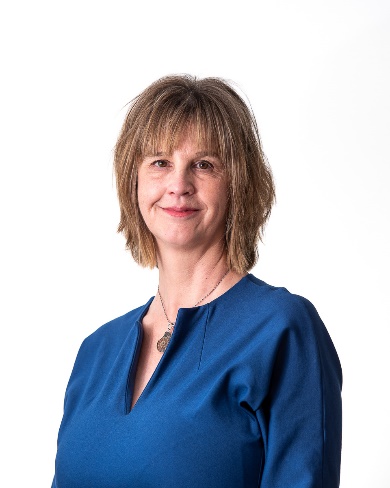 